                        ŚWIETLICOWA INNOWACJA PEDAGOGICZNA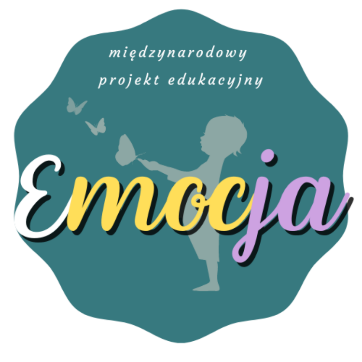                      „Czytam z Emocją”            Innowacja ma na celu wprowadzić dzieci w świat literatury. Plan innowacji jest przeznaczony dladzieci w wieku przedszkolnym i edukacji wczesnoszkolnej. Realizacja innowacji będzie odbywać się podczas zajęćświetlicowych według ustalonego harmonogramu. Podczas spotkań dzieci będą rozwijały różnorodne kompetencje,począwszy od czytelniczych, językowych, poprzez przyrodnicze, matematyczne, a kończąc nakompetencjach emocjonalnych i społecznych. Zajęcia będą organizowane poprzez wykorzystanieksiążek, bajek i baśni, pomocy multimedialnych, płytoteki zawierającej muzykę różnych stylów,pomocy dydaktycznych służących kodowaniu na dywanie, programowaniu, a nawet instrumentówmuzycznych. Innowacja zakłada wzbogacenie kącika czytelniczego dzieci oraz zakładawszechstronny wachlarz działań dzieci w świetlicy szkolnej.Cel główny:- rozwój literackich wrażliwości dzieciCele ogólne:- kształtowanie umiejętności uważnego słuchania, wzbogacanie słownictwa- rozbudzenie potrzeby czytania, rozwijanie wyobraźni,- zdobywanie wiedzy, rozwijanie kreatywności, rozwijanie twórczości literackiej i plastycznej, - ćwiczenie umiejętności pracy w zespole, przekazywanie wartości i norm społecznych- kształtowanie poczucia estetyki, rozwijanie sprawności manualnej- rozwijanie wrażliwości na potrzeby otaczającej nas przyrodyPoprzez realizację innowacji podniesie się poziom kompetencji językowych i czytelniczych dzieci.Innowacja rozbudzi w dzieciach chęć sięgania po literaturę codziennie. Innowacja będziewspierała rozwijanie dziecięcej wyobraźni oraz kreatywności, będzie służyć oswajaniu strachówi lęków, a co za tym idzie wzmocni odwagę dzieci, pewność siebie i wiarę w swoje możliwości.Uwrażliwi dzieci na potrzebę niesienia pomocy innym oraz bycia tolerancyjnym i życzliwymwobec ludzi. Wreszcie podniesie poziom kultury osobistej. Innowacja wpłynie na podniesieniejakości pracy przedszkola oraz poszerzenie działań dydaktycznych i wychowawczych.W każdym z modułów nauczyciel wraz z dziećmi będzie realizował następujące pozycje literackie:„Kopciuszek” – Kreatywność (wrzesień – październik 2021), „Piotruś Pan” – Wyobraźnia (listopad – grudzień 2021)„Pinokio” – Moc słów (styczeń – luty 2022), „Brzydkie kaczątko” – Empatia (marzec – kwiecień 2022)„Smok Wawelski” – Odwaga ( maj – czerwiec 2022)